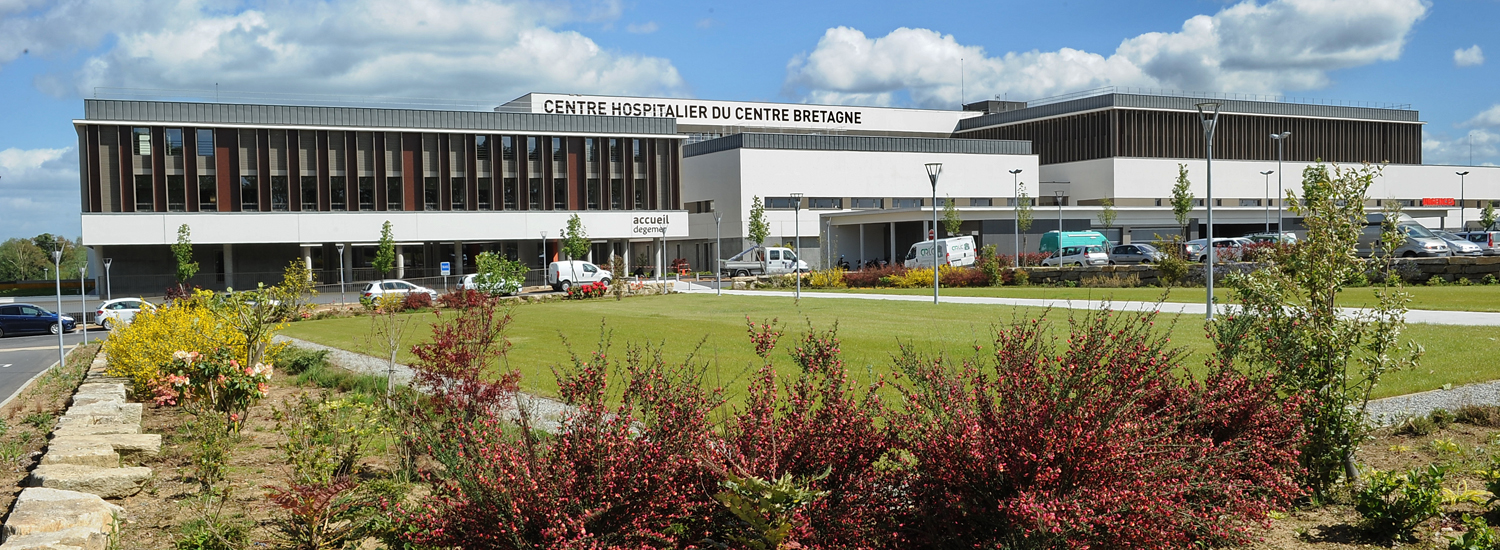 (tel labo CHCB : 14311 ou 02 97 79 02 60)Date du prélèvement : ……………………………………..Heure du prélèvement : …………………………………..Préleveur (si différent) : …………………………………..Tel pour communiquer résultats pathologiques : …………………………………………..Médecin traitant pour envoi du compte-rendu : …………………………………………….NB : les couleurs correspondent aux couleurs et ordre des tubesIdentité Médecin Prescripteur (cachet)Identité PatientNOM :PRENOM :DDN :                                        M                   FPOIDS :⃝ TP/INR⃝ D-Dimères⃝ IONO (Na, K, Cl, Bicarbonates, Protides)⃝ Urée/Créatinine⃝ Calcium⃝ Bilirubine⃝ Transaminases⃝ Gamma-GT⃝ PAL⃝ Lipase⃝ CRP⃝ Troponine⃝ Béta-HCG⃝ Autres : ………..⃝ NFS⃝ Plaquettes⃝ BNP⃝ ECBU⃝ Autres : ……………..